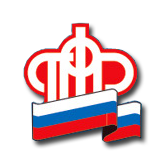 Более 61,3 тысячи владельцев материнского сертификата направили средства государственной поддержки на улучшение жилищных условийЗа время действия программы поддержки семей с детьми среди жителей Белгородской области владельцами сертификатов стали уже более 88,5 тысяч семей, из них свыше 73 тысяч получателей материнского капитала полностью или частично распорядились денежными средствами. Наиболее популярной целью реализации средств государственной поддержки остается улучшение жилищных условий: более 61,3 тысячи владельцев сертификатов выбрали именно это направление. Свыше 10,7 тысячи белгородцев оплатили материнским капиталом обучение детей, и 19 человек приняли решение направить средства сертификата на формирование будущей пенсии. С 2018 года в программе материнского капитала появилось новое направление, которое предполагает получение ежемесячных выплат из материнского капитала семьями с низкими доходами. В регионе на сегодняшний день этой возможностью воспользовались более 1,8 тысячи владельцев сертификатов. Распорядиться материнским капиталом на улучшение жилищных условий можно, когда ребенку, давшему право на сертификат, исполнится три года. Исключение – уплата первоначального взноса по жилищному кредиту или займу, а также направление средств на погашение жилищных кредитов и займов. В этом случае воспользоваться материнским капиталом можно сразу после рождения или усыновления второго или последующего ребенка.За счет средств государственной поддержки у семей есть возможность не только купить готовое жилье, но и использовать сертификат на строительство или реконструкцию жилого помещения, в том числе с привлечением строительной организации. Владельцы, построившие или реконструировавшие дом, могут обратиться за компенсацией затрат. Сертификатом также можно оплатить паевой или вступительный взнос для участия в жилищном кооперативе или цену по договору долевого строительства.Важно отметить, что приобретаемое, строящееся или реконструируемое жилое помещение должно находиться на территории России. При этом результатом реконструкции должно стать именно увеличение площади жилья, так как ремонт, применительно к распоряжению материнским капиталом, улучшением жилищных условий не является.В зависимости от выбранного способа улучшения жилищных условий, перечень необходимых документов составляется индивидуально. Уточнить состав пакета документации можно на официальном сайте Пенсионного фонда www.pfrf.ru в разделе «Жизненные ситуации, а также в клиентской службе Управления ПФР.   Во всех случаях использования материнского капитала на улучшение жилищных условий семьи, когда жилое помещение не оформлено в общую собственность родителей и детей, необходимо предоставить нотариально засвидетельствованное письменное обязательство оформить жилое помещение в общую долевую собственность всех членов семьи.Копии документов предоставляются в территориальный орган Пенсионного фонда России с оригиналами документов. Оригиналы возвращаются  владельцу сертификата.Заявление на распоряжение средствами материнского капитала возможно подать разными способами: лично обратившись в МФЦ или в Управление ПФР по месту жительства, направить через личный кабинет на портале государственных услуг или на официальном сайте ПФР. Поданное заявление рассматривается в 30-дневный срок, и в течение 10 дней после вынесения положительного решения средства перечисляются по выбранному направлению. Обращаясь к средствам государственной поддержки, держатели сертификатов должны помнить, что материнский капитал имеет законодательно установленные направления использования. Любые схемы обналичивания средств незаконны и в ряде случаев влекут уголовную ответственность. В случае поступления предложения «обналичить» материнский (семейный) капитал рекомендуется незамедлительно обращаться в органы внутренних дел, прокуратуру или любой территориальный орган Пенсионного фонда.